ACTIVIDAD: Contesta correctamente las siguientes cuestiones1. ¿A qué se le llama propiedad?A las características de los cuerpos y sustancias2. ¿Qué es materia?Es todo aquello que ocupa un lugar, lo que podemos ver o tocar, nos permite ver la diversidad de cuerpos3. ¿Qué es cuerpo?Es lo que esta formado por materia que puede tener o no tener una forma identificada4. ¿Qué es sustancia?Es de lo que está hecho el cuerpo5. ¿Qué es una: propiedad general, una propiedad particular, y una propiedad específica?General: masa, peso, volumen, inercia, elasticidad, impenetrabilidad y porosidadParticular: dureza, maleabilidad, ductilidad, tenacidad, conductividad y fragilidadEspecifica: densidad, liquido, punto de fusión, punto de ebullición, gas, color, solubilidad, etc.…6. Explica la diferencia entre propiedad extensiva e intensiva?La extensivas dependen de la cantidad de materia y las intensivas no dependen de la cantidad de materia7. Menciona dos propiedades extensivas y 2 propiedades intensivas.Extensivas: Masa y pesoIntensivas: Densidad y solubilidad8. ¿Qué es una propiedad organoléptica?Son las que tenemos a través de nuestro sentido9. Dibuja 3 cuerpos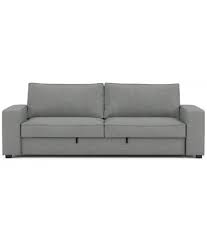 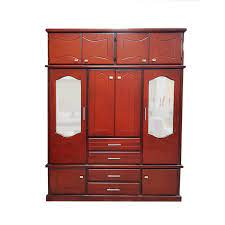 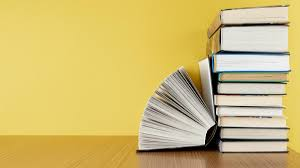 Menciona tres sustancias con que se puede elaborar una cubetaPlástico, madera y metal